DEEL 7	SCHRIJNWERKENLOT 75	VERANDA’S, LICHTSTRATEN, KOEPELS, DAKVLAKVENSTERS, …75.80.--.	ANDERE DAGLICHTSYSTEMEN75.81.00.	BUISVORMIGE DAGLICHTSYSTEMEN VOOR RESIDENTIELE TOEPASSINGEN75.81.10.	Daglichtsystemen voor platte daken, alg., voor woningbouw(37) Aa (T18).10.	OMVANG.12.	De werken omvatten:-	De voorbereiding en controle van de oppervlakken.-	Het leveren en verwerken van daglichtsystemen #-	....13.	Tevens in deze post inbegrepen:-	Alle beschreven toebehoren en accessoires.-	Alle nodige veiligheids- en beschermingsmaatregelen.#-	...75.81.10.¦436.	Daglichtsystemen voor platte daken, aluminium, voor woningbouw   TECHCOMLIGHT (37) Ah4 (T18)Powerdaylight® Ø 35 cm - Daglichtsystemen Ø 35 cm tot 9 m verlengbaar, isolatiewaarde 1.3 kW .20.	MEETCODE.21.	Aard van de overeenkomst: [VH] [PM] .22.	Meetwijze:.22.11.	Nihil. [1]●	Kenmerken, montage onderdelen.#●	Opties..22.16.10.	Per stuk. [st]●	Koepelset..22.20.	Opmetingscode:-	Stuk of compleet set. Gekozen opties altijd inbegrepen in de prijs .30.	MATERIALEN.31.	Specifieke kenmerken van de daglichtsystemen:.31.10.	Beschrijving:De systemen Powerdaylight® Ø 35 cm zijn toepasbaar in woning- en utiliteitsbouw op alle type plat en hellend dak, door de gevel of door de grond. Ook bij renovaties is dit type van de Powerdaylight zeer geschikt om meer daglicht te creëren, waardoor ruimtes ruimer en frisser ogen dan voorheen. .31.20.	Basiskenmerken:#1.31.21.	[Powerdaylight)-	Leverancier:	Techcomlight BV-	Handelsmerk en type:	Powerdaylight® Ø 35 cm#2.31.22.	[neutraal].31.23.	Samenstelling:-	Koepel:-	Type koepel:	gepatenteerde koepel met RayBender® prisma's Technology-	Materiaal:	#acrylaat #polycarbonaat-	Type koepelreflector:	LightTrackerTM aluminium spiegel-	Vlakke Koepel:-	Type koepel:	Vlakke koepel-	Materiaal:	#Full tempered/ FT 4mm glas#-	Dakopstand voor vlakke en licht hellende daken:-	Type dakopstand:	rond, met opstand en enkelwandig-	Hoogte opstand:	standaard 150 mm, maatwerk mogelijk.-	Materiaal:	aluminiumPro Memorie:	Voor toepassing op vlakke en licht hellende daken die voorzien zijn van bitumen, kunststof, bitumen of zogenaamde ‘sedum’- of groene dakbedekking.Montage op de isolatielaag#-	Dakopstand voor vlakke en licht hellende daken:-	Type dakopstand:	prefab geïsoleerde dakopstand -	Hoogte opstand:	 standaard 250 mm, maatwerk mogelijk-	Materiaal:	aluminium Pro Memorie:	Voor toepassing op vlakke en licht hellende daken die voorzien zijn van bitumen, kunststof, bitumen of zogenaamde ‘sedum’- of groene dakbedekking. Montage op de constructie #-	Dakopstand voor hellende daken:-	Type dakopstand:	Ubiflex met opstand en enkelwandig-	Hoogte opstand:	150 mm-	Materiaal:	loodvervanger met opstand#- Dakopstand voor hellende daken:-	Type dakopstand:	Lood met opstand en enkelwandig-	Hoogte opstand:	70 mm-	Materiaal:	loden indekstuk met loden opstand#-	Dakopstand voor hellende daken met riet:-	Type dakopstand:	Lood met opstand en enkelwandig-	Hoogte opstand:	400 mm-	Materiaal:	loden indekstuk met loden opstand#-	Dakopstand voor hellende daken met zink -	Type dakopstand:	zink met opstand en enkelwandig-	Hoogte opstand:	70 mm-	Materiaal:	zinken  indekstuk met zinken opstand#-	Dakopstand voor hellende daken met golfplaten  -	Type dakopstand:	Kunststof KLP met opstand en enkelwandig-	Hoogte opstand:	150 mm-	Materiaal:	kunststof KLP  indekstuk met kunststof  KLP opstand#-	Dakopstand voor hellende daken staal voor verschillende dakprofielen  :-	Type dakopstand:	EPDM opstand met manchet, enkelwandig-	Hoogte opstand:	tot 150 mm-	Materiaal:	EPDM rubber met universeel rubber manchet #- Dakopstand voor zijgevel:-	Type dakopstand:	Kunststof mantelbuis t.b.v. zijgevel-	Materiaal:	Kunststof #-	Dakopstand op maat:-	Type dakopstand:	op maat volgens plan …-	Lichttransportbuis:-	Type reflectiebuizen:	2-stukken: bovenbuis en onderbuis-	Materiaal buizensysteem:	vast aluminium-	Afwerking binnenzijde:	 Spectralight® Infinity reflectiemateriaal- 	Materiaaldikte	0,04 mm -	Plafondplaat:	plafondplaten zijn uitgerust met een effectdiffuser om het binnenkomende daglicht aan het uiterlijk en het doel van de ruimte aan te passen.-	Plafondplaat, rond, type:	voorgemonteerd
#Classic Vusion met witte acrylaat sierring en voorzien van een licht reliëf		#AuroraGlo met twee kleuren ( brons / zwart) geverfd decoratieve ring en een ovale glaze schaal in zuur-geëtste-	Plafondplaat, vierkant, type:	voorgemonteerd, met inbegrip van vierkante omvormbak. #Just Frost vierkant voorzien van één acrylaat satijnglazen afwerking.		#Vierkante verzonken plafondplaat. Wordt geheel gestuukt 
hoogte stucrand 11 mm. Voorzien van gegoten acrylaat opaalplaat.Pro Memorie:-	De AuroraGlo heeft een extra bevestigingssysteem ivm het gewicht.-	Beoordeel vooraf of het plafond geschikt is voor deze plafondplaten.-	Uitstralingstype:	#Natural effect, geeft het daglicht natuurgetrouw en helder weer [standaard]
#Warm effect, geeft het daglicht een kleurtoon die vergelijkbaar is met het licht dat een heldere gloeilamp geeft.-	Bevestigingsmateriaal. .31.24.	Uitrustingen:.31.24.20.	Mogelijke opties:De volgende opties worden door de fabrikant voorzien:#Recht verlengstuk:-	Type:	rechte lichttransportbuis-	Netto lengtes:	350 mm of 560 mm-	Diameter:	350 mm-	Materiaal verlengstuk:	vast aluminium-	Afwerking binnenzijde:	Spectralight® Infinity reflectiemateriaal- 	Materiaaldikte	0,04 mm #0-90° bochtstuk, traploos instelbaar:-	Type:	traploos instelbare bochtstuk van 0° tot 90°-	Netto lengte:	500 mm-	Diameter:	350 mm -	Materiaal verlengstuk:	vast aluminium-	Afwerking binnenzijde:	Spectralight® Infinity reflectiemateriaal- 	Materiaaldikte	0,04 mm #Verlichtingsarmatuur:-	Fitting:	GU10 / 240 VAC / max 20 W led#Schakelaar aan/uit:-	Type:	aan/uit schakelaar-	Kleur:	Polarwit RAL 9010Pro Memorie:-	De schakelaar aan/uit is combineerbaar met de verlichtingsarmatuur en TechLED..#Schakelaar veerretour:-	Type:	veerretour schakelaar-	Kleur:	Polarwit RAL 9010Pro Memorie:-	De veerretourschakelaar is combineerbaar met de TechLED. #TechLED:-	Lumen:	3000 lumen -	Eigenschappen	240 volt / 4000 K#DALIeco licht-/bewegingssensor& master Remote controller & controller-	Type:		tot 5 m hoogtePro Memorie:	De controller kan maximaal 4 sensoren aansturen. Bij meer dan 1 sensor is een Y-connector nodig. #Nightlight: kleine draadloos Ledlampje die geïntegreerd wordt in de Powerdaylight daglichtbuis, werkend op batterijen die overdag worden opgeladen via zonne-energie. Dit zorgt voor rustige schermerverlichting in de nacht. #Daglichtdimmer 0-10 V:-	Type:	elektrisch bedienbaar
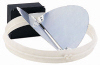 -	Diameter:	530 mmPro Memorie:	De daglichtdimmer is niet in iedere daksituatie toepasbaar. Neem voor een passend advies contact op met Techcomlight.#Bijpassende schakelaar voor daglichtdimmer bedraad. #Daglichtdimmer:-	Type:	handmatig bedienbaar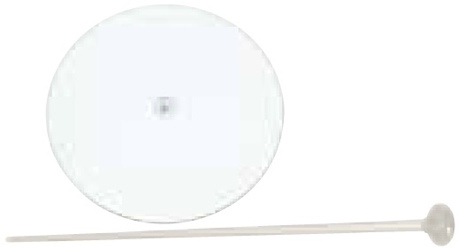 -	Diameter:	350 mm# Brandklep -	Vorm:	rond -	Materiaal 	gegalvaniseerd staal - 	Brandweerstand	60 min  - 	Eigenschappen 	in werking geheel luchtdicht waardoor rook en hete lucht wordt tegengehouden . Voorzien van een handmatig bedieningsmechanisme t.b.v. van controle werking brandklep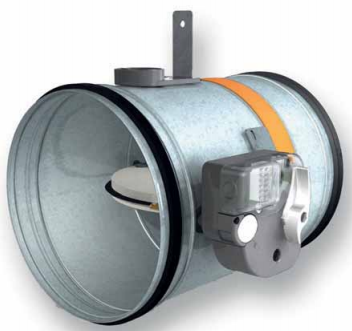 #Brandwerende koepelrand beschermring #Inbraakbeveiligingsset -	Type:	#montage beton/steen [variant 1]
#montage hout [variant 2)		#montage staal [variant 3).31.40.	Beschrijvende kenmerken:.31.42.	Maateigenschappen:Pro Memorie:-	Van de Powerdaylight® systemen zijn CAD-tekeningen beschikbaar.-	Diameter koepel:	35 cm-	Diameter boorgat:	370 – 380 mm-	Maximale lengte:	tot 9 m verlengbaar.31.50.	Prestatiekenmerken:.31.53.	ER3 Hygiëne, gezondheid, milieu:#.31.53.60.	Optische prestaties, m.b.t licht: -	Reflectiewaarde buizensysteem:	99,7 %-	Lichtopbrengst:	1079 tot 4502 lumen-	EDCS (Effective Daylicht Capturing Surface):	1871 cm².40.	UITVOERING.42.	Algemene voorschriften:.42.10.	Voorbereidende werkzaamheden:.42.11.	Bescherming van uitsparingen en andere elementen:….42.12.	Aansluiting met de ruwbouw:Tijdens de inbouw dient er op gelet te worden dat de uitsparing zuiver en passend uitgevoerd is. De uitsparing voor de koepel dient zo uitgevoerd te zijn dat de koepel vlot inbouwbaar is.Een hiervoor bedoelde isolatiemat, aangebracht volgens de voorschriften van de fabrikant, sluit de gehele dakopening af.….43.	Plaatsingswijze:…Bij elke Powerdaylight wordt een installatie instructie meegeleverd..60.	CONTROLE- EN KEURINGSASPECTEN.61.	Voor levering: .61.10.	Voor te leggen documenten:.61.16.	Volledig gedetailleerde documentatie:De daglichtsystemen beschikken over een CE-keuring. Bij levereing zullen de CE-documenten worden meegeleverd of zijn ze te verkrijgen via www.Powerdaylight.be…  .63.	Voor de uitvoering:.63.20.	Aan de plaatsing voorafgaande technische modaliteiten:…Mogelijke variante toepassingen of suggesties vanwege de firma TechcomlightPowerdaylight® Daglichtsystemen kunnen ook worden toegepast in residentiële- en kantorenbouw. De systemen zijn geschikt voor inbouw zowel in hellende als in platte daken. Raadpleeg de fabrikant voor bijkomende plaatsingsvoorschriften en coördinatieaspecten.Powerdaylight® - Daglichtsystemen kunnen ook worden toegepast in kantoor- en utiliteitsbouw waar systeemplafonds worden gebruikt. Raadpleeg de fabrikant voor bijkomende plaatsingsvoorschriften en coördinatie-aspecten.Powerdaylight® - Daglichtsystemen kunnen ook worden toegepast in industriebouw. De systemen zijn geschikt voor inbouw zowel in hellende als in platte staaldaken.Techcomlight-posten voor de meetstaatPowerdaylight® Ø 35 cm - Daglichtsystemen Ø 35 cm tot 9 m verlengbaar, isolatiewaarde 1.3 kW P1	Koepelset Powerdaylight®  [diameter: 350 mm]	VH	[st]#P2	Dakopstand voor vlakke en licht hellende daken [enkelwandig] [h: 150 mm] [staal gepoedercoat]	PM	[1]#P2	Dakopstand curb mounted [corrosiewerend plaatstaal] [inw. afmetingen: 692 mm x 692 mm]	PM	[1]P3	Lichttransportbuis 2 stukken: bovenbuis en onderbuis [l: 380 mm] [diam.: 350 mm] [reflectie: 99,7 %]			PM	[1]P4	Plafondplaat [type …]	PM	[1]P5	[effectdiffuser: 'Natural' / 'Warm']	PM	[1]#P6	Optie: recht verlengstuk [netto lengte: 350 mm] [diameter: 350 mm] [reflectie: 99,7 %]	PM	[1]#P7	Optie: recht verlengstuk [netto lengte: 560 mm] [diameter: 350 mm] [reflectie: 99,7 %]	PM	[1]#P8	Optie: traploos instelbaar bochtstuk [0° tot 90°] [netto l.: 500 mm] [diam.: 350°mm] [reflectie: 99,7 %]			PM	[1]#P9	Optie: verlichtingsarmatuur [type fitting / Wattage]	PM	[1]#P10	Optie: Daglichtdimmer 0-10 V	PM	[1]Techcomlight BVMechelbaan 797A72580 PutteTel :  +32 15 67 76 07www.techcomlight.beinfo@techcomlight.be